ZAPYTANIE OFERTOWE – SUWNICAAby móc dobrać dla Państwa odpowiednie urządzenie i przygotować ofertę, prosimy o wypełnienie poniższego formularza i przesłanie go na adres sklep@elwiko.pl. Pola zaznaczone kolorem żółtym są edytowalne Dane składającego zapytanie: Informacje dotyczące urządzenia: 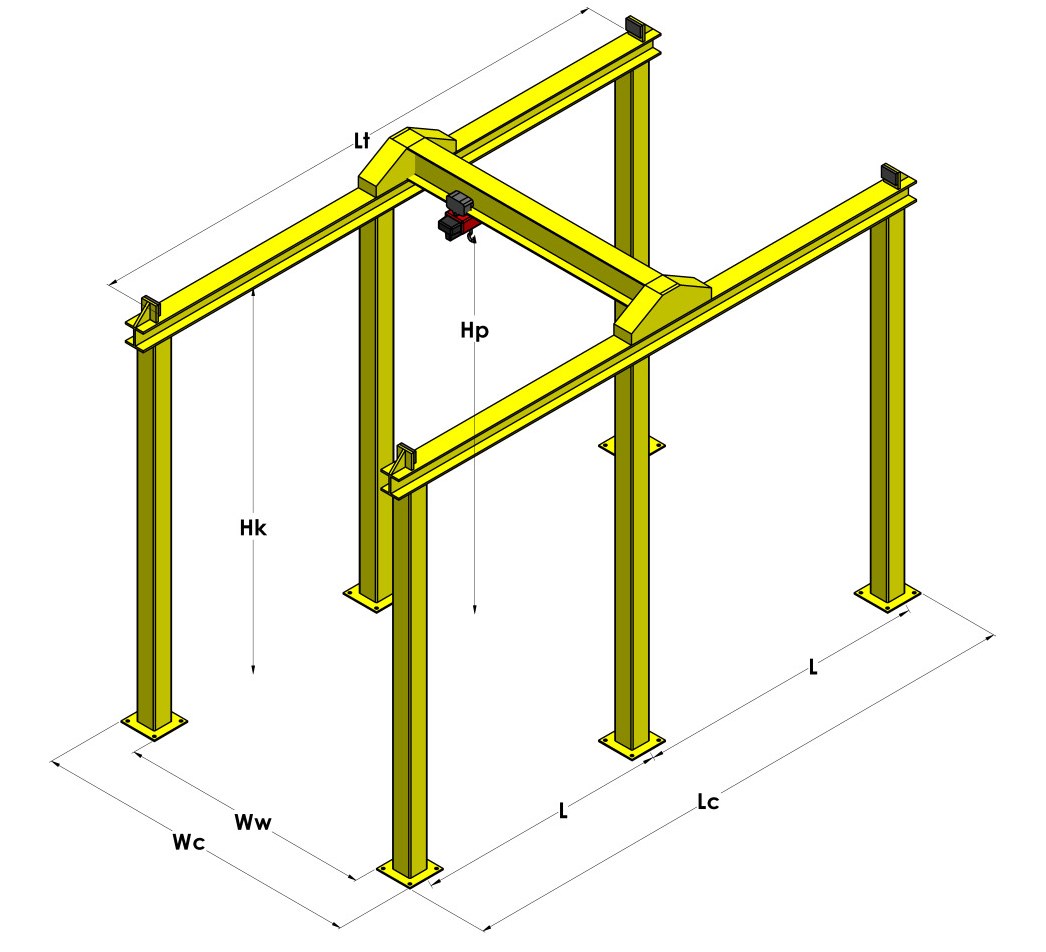 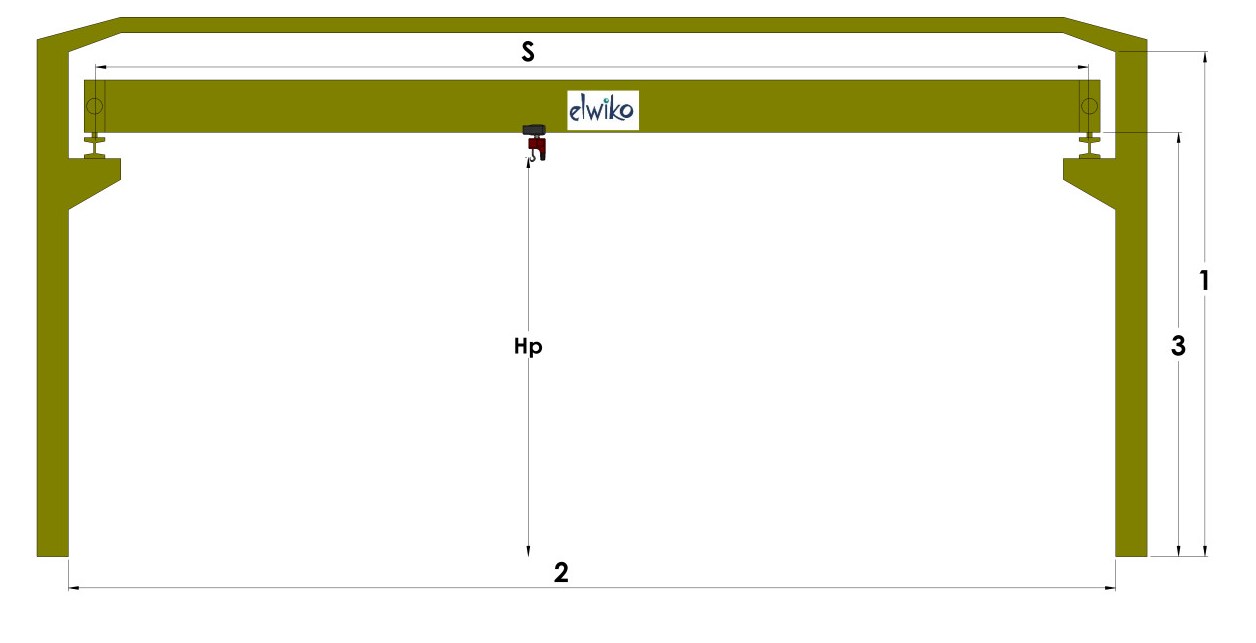 Prosimy o przesłanie zapytania do doradcy techniczno-handlowego z danego obszaru lub na adres e-mail: sklep@elwiko.pl lub fax: 91-810 10 22.Firma: Adres: Osoba kontaktowa:Tel:e-mail:fax:SUWNICA – ilość   sztSUWNICA – ilość   sztSUWNICA – ilość   sztSUWNICA – ilość   sztSUWNICA – ilość   sztSUWNICA – ilość   sztSUWNICA – ilość   sztSUWNICA – ilość   sztSUWNICA – ilość   sztSUWNICA – ilość   szt pomostowa natorowa pomostowa natorowa pomostowa natorowabramowabramowabramowapółbramowapółbramowapółbramowakonsolowapomostowa podwieszanapomostowa podwieszanapomostowa podwieszana1-dźwigarowa1-dźwigarowa1-dźwigarowa1-dźwigarowa2-dźwigarowa2-dźwigarowa2-dźwigarowa2-dźwigarowa2-dźwigarowa2-dźwigarowapraca w halipraca w halipraca w halipraca w halipraca na zewnątrzpraca na zewnątrzpraca na zewnątrzpraca na zewnątrzpraca na zewnątrzpraca na zewnątrzistnieje tor jezdnyistnieje tor jezdnywymagany tor jezdnywymagany tor jezdnywymagany tor jezdnywymagany tor jezdnywymagany tor jezdnywymagana konstrukcja nośna z torem jezdnymwymagana konstrukcja nośna z torem jezdnymwymagana konstrukcja nośna z torem jezdnympodnoszeniepodnoszeniejazda wózkajazda wózkajazda wózkajazda wózkajazda wózkajazda mostujazda mostujazda mosturęczneelektryczne- 2 biegielektryczne- płynneręczneelektryczne- 2 biegielektryczne- płynneręcznaelektryczna- 2 biegielektryczna- płynneręcznaelektryczna- 2 biegielektryczna- płynneręcznaelektryczna- 2 biegielektryczna- płynneręcznaelektryczna- 2 biegielektryczna- płynneręcznaelektryczna- 2 biegielektryczna- płynneręcznaelektryczna- 2 biegielektryczna- płynneręcznaelektryczna- 2 biegielektryczna- płynneręcznaelektryczna- 2 biegielektryczna- płynnewciągnik linowywciągnik linowywciągnik linowywciągnik linowywciągnik linowywciągnik łańcuchowywciągnik łańcuchowywciągnik łańcuchowywciągnik łańcuchowywciągnik łańcuchowyGRUPA NATĘŻENIA PRACYGRUPA NATĘŻENIA PRACYGRUPA NATĘŻENIA PRACYGRUPA NATĘŻENIA PRACYGRUPA NATĘŻENIA PRACYGRUPA NATĘŻENIA PRACYGRUPA NATĘŻENIA PRACYGRUPA NATĘŻENIA PRACYGRUPA NATĘŻENIA PRACYGRUPA NATĘŻENIA PRACY1Bm/M31Am/M41Am/M41Am/M41Am/M42m/M52m/M52m/M53m/M63m/M6DOSTAWA ZASILANIA WZDŁUŻ TORU JEZDNEGODOSTAWA ZASILANIA WZDŁUŻ TORU JEZDNEGODOSTAWA ZASILANIA WZDŁUŻ TORU JEZDNEGODOSTAWA ZASILANIA WZDŁUŻ TORU JEZDNEGODOSTAWA ZASILANIA WZDŁUŻ TORU JEZDNEGODOSTAWA ZASILANIA WZDŁUŻ TORU JEZDNEGODOSTAWA ZASILANIA WZDŁUŻ TORU JEZDNEGODOSTAWA ZASILANIA WZDŁUŻ TORU JEZDNEGODOSTAWA ZASILANIA WZDŁUŻ TORU JEZDNEGODOSTAWA ZASILANIA WZDŁUŻ TORU JEZDNEGOtaktaktaktaktaknienienienienieSTEROWANIESTEROWANIESTEROWANIESTEROWANIESTEROWANIESTEROWANIESTEROWANIESTEROWANIESTEROWANIESTEROWANIEkaseta sterowniczakaseta sterowniczasterowanie radiowesterowanie radiowesterowanie radiowesterowanie radiowesterowanie radiowesterowanie z kabinysterowanie z kabinysterowanie z kabinyMONTAŻMONTAŻMONTAŻMONTAŻMONTAŻMONTAŻMONTAŻMONTAŻMONTAŻMONTAŻtaktaktaktaktaknienienienienieUdźwig                                                                                                         Q=  [t] Udźwig                                                                                                         Q=  [t] Rozpiętość                                                                                                   S=  [m]Rozpiętość                                                                                                   S=  [m]Wysokość podnoszenia                                                                             Hp=   [m]Wysokość podnoszenia                                                                             Hp=   [m]Długość toru jezdnego                                                                               Lt=   [m]Długość toru jezdnego                                                                               Lt=   [m]Wysokość hali w świetle*                                                                           1=   [m]Wysokość hali w świetle*                                                                           1=   [m]Szerokość hali w świetle*                                                                           2=  [m]Szerokość hali w świetle*                                                                           2=  [m]Wysokość do główki szyny**                                                                      3=    [m]Wysokość do główki szyny**                                                                      3=    [m]Szerokość całkowita konstrukcji nośnej***                                              Wc=   [m]Szerokość całkowita konstrukcji nośnej***                                              Wc=   [m]Szerokość konstrukcji nośnej w świetle***                                              Ww=   [m]Szerokość konstrukcji nośnej w świetle***                                              Ww=   [m]Wysokość  konstrukcji nośnej w świetle***                                             Hk=    [m]Wysokość  konstrukcji nośnej w świetle***                                             Hk=    [m]Długość całkowita konstrukcji nośnej ***                                                 Lc=   [m]Długość całkowita konstrukcji nośnej ***                                                 Lc=   [m]Odległość między osiami słupów nośnych***                                          L=   [m]Odległość między osiami słupów nośnych***                                          L=   [m]Grubość posadzki****                                                                                      [mm]Grubość posadzki****                                                                                      [mm]Klasa betonu posadzki****                                                                             .Klasa betonu posadzki****                                                                             .* - w przypadku pracy w hali* - w przypadku pracy w hali** -  w przypadku istniejącego toru jezdnego** -  w przypadku istniejącego toru jezdnego*** -  jeśli wymagane*** -  jeśli wymagane**** -  w przypadku montażu konstrukcji nośnej na posadzce**** -  w przypadku montażu konstrukcji nośnej na posadzceISTNIEJĄCY TOR JEZDNYISTNIEJĄCY TOR JEZDNYszyna podsuwnicowa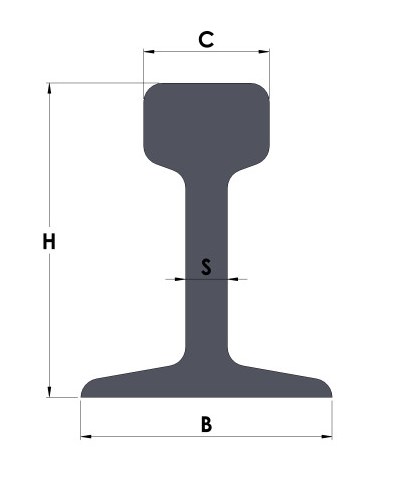 B=    [mm]            C=    [mm]H=    [mm]            S=    [mm]profil jezdny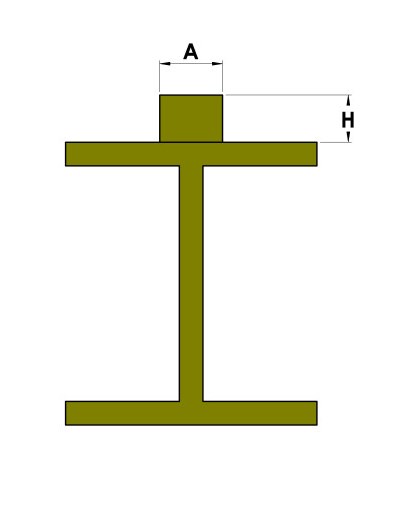 A=    [mm]           H=    [mm]DODATKOWE INFORMACJE